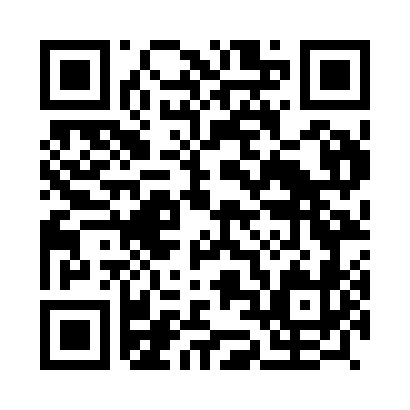 Prayer times for Arranjinho, PortugalMon 1 Apr 2024 - Tue 30 Apr 2024High Latitude Method: Angle Based RulePrayer Calculation Method: Muslim World LeagueAsar Calculation Method: HanafiPrayer times provided by https://www.salahtimes.comDateDayFajrSunriseDhuhrAsrMaghribIsha1Mon5:417:131:336:037:549:202Tue5:397:121:336:047:559:213Wed5:387:101:336:047:569:234Thu5:367:081:326:057:579:245Fri5:347:071:326:067:589:256Sat5:327:051:326:067:599:267Sun5:307:041:316:078:009:288Mon5:297:021:316:088:019:299Tue5:277:011:316:088:029:3010Wed5:256:591:316:098:039:3111Thu5:236:581:306:098:049:3312Fri5:216:561:306:108:059:3413Sat5:196:551:306:118:069:3514Sun5:186:531:306:118:079:3615Mon5:166:521:296:128:089:3816Tue5:146:501:296:128:099:3917Wed5:126:491:296:138:099:4018Thu5:106:471:296:138:109:4219Fri5:096:461:286:148:119:4320Sat5:076:451:286:158:129:4421Sun5:056:431:286:158:139:4622Mon5:036:421:286:168:149:4723Tue5:026:401:286:168:159:4824Wed5:006:391:276:178:169:5025Thu4:586:381:276:178:179:5126Fri4:566:361:276:188:189:5227Sat4:556:351:276:198:199:5428Sun4:536:341:276:198:209:5529Mon4:516:331:276:208:219:5730Tue4:496:311:276:208:229:58